		Agreement		Concerning the Adoption of Harmonized Technical United Nations Regulations for Wheeled Vehicles, Equipment and Parts which can be Fitted and/or be Used on Wheeled Vehicles and the Conditions for Reciprocal Recognition of Approvals Granted on the Basis of these United Nations Regulations*(Revision 3, including the amendments which entered into force on 14 September 2017)_________		Addendum 61 – UN Regulation No. 62		Amendment 401 series of amendments – Date of entry into force: 25 September 2020		Uniform provisions concerning the approval of power-driven vehicles with handlebars with regard to their protection against unauthorized useThis document is meant purely as documentation tool. The authentic and legal binding text is: ECE/TRANS/WP.29/2020/28._________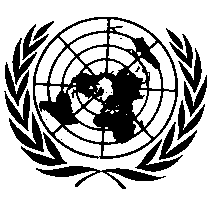 UNITED NATIONSInsert a new paragraph 5.12., to read:	"5.12.	Electromagnetic compatibility	Electromechanical and electronic devices to prevent unauthorized use, where fitted, shall comply with the following requirements regarding electromagnetic compatibility.	Tests shall be performed according to the relevant technical prescriptions and transitional provisions of UN Regulation No. 10, 06 series of amendments and according to the immunity test methods described in Annex 6 and according to the emission test methods described in Annexes 4 and 5."Insert a new paragraph 12., to read:"12.	Transitional provisions12.1.	As from the official date of entry into force of the 01 series of amendments, no Contracting Party applying this Regulation shall refuse to grant or refuse to accept type approvals under this Regulation as amended by the 01 series of amendments.12.2.	As from 1 September 2022, Contracting Parties applying this Regulation shall not be obliged to accept type approvals to the preceding series of amendments, first issued after 1 September 2022.12.3.	Until 1 September 2024, Contracting Parties applying this Regulation shall accept type approvals to the preceding series of amendments, first issued before 1 September 2022.12.4.	As from 1 September 2024, Contracting Parties applying this Regulation shall not be obliged to accept type approvals issued to the preceding series of amendments to this Regulation."E/ECE/324/Rev.1/Add.61/Amend.4−E/ECE/TRANS/505/Rev.1/Add.61/Amend.4E/ECE/324/Rev.1/Add.61/Amend.4−E/ECE/TRANS/505/Rev.1/Add.61/Amend.42 November 2020